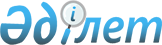 Батыс Қазақстан облысы әкімдігінің 2022 жылғы 8 шілдедегі № 132 "Батыс Қазақстан облысының мәдениет, тілдерді дамыту және архив ісі басқармасы" мемлекеттік мекемесі туралы ережені бекіту туралы" қаулысына толықтырулар енгізу туралыБатыс Қазақстан облысы әкімдігінің 2024 жылғы 26 қантардағы № 22 қаулысы
      Қазақстан Республикасының 2001 жылғы 23 қаңтардағы "Қазақстан Республикасындағы жергілікті мемлекеттік басқару және өзін-өзі басқару туралы" және "Құқықтық актілер туралы" Заңдарын басшылыққа ала отырып, Батыс Қазақстан облысының әкімдігі ҚАУЛЫ ЕТЕДІ:
      1. Батыс Қазақстан облысы әкімдігінің 2022 жылғы 8 шілдедегі № 132 "Батыс Қазақстан облысының мәдениет, тілдерді дамыту және архив ісі басқармасы" мемлекеттік мекемесі туралы ережені бекіту туралы" қаулысына мынадай толықтырулар енгізілсін:
      аталған қаулымен бекітілген "Батыс Қазақстан облысының мәдениет, тілдерді дамыту және архив ісі басқармасы" мемлекеттік мекемесі туралы ережеде:
      15-тармақ келесідей мазмұндағы 11-1), 45-1) тармақшалармен толықтырылсын:
      "11-1) облыстық деңгейде сала қызметкерлерін мемлекеттік, ведомстволық наградаға ұсыну және құжаттарын дайындау;";
      "45-1) азаматтарды тіл қағидаты бойынша кемсітушілікке жол бермеу жөнінде түсіндіру жұмыстарын жүргізу;".
      2. "Батыс Қазақстан облысының мәдениет, тілдерді дамыту және архив ісі басқармасы" мемлекеттік мекемесі осы қаулыдан туындайтын қажетті шараларды қабылдасын.
      3. Осы қаулының орындалуын бақылау Батыс Қазақстан облысы әкімінің орынбасары Б.Х.Нарымбетовке жүктелсін.
					© 2012. Қазақстан Республикасы Әділет министрлігінің «Қазақстан Республикасының Заңнама және құқықтық ақпарат институты» ШЖҚ РМК
				
      Облыс әкімі

Н. Төреғалиев
